 Achievement Certificate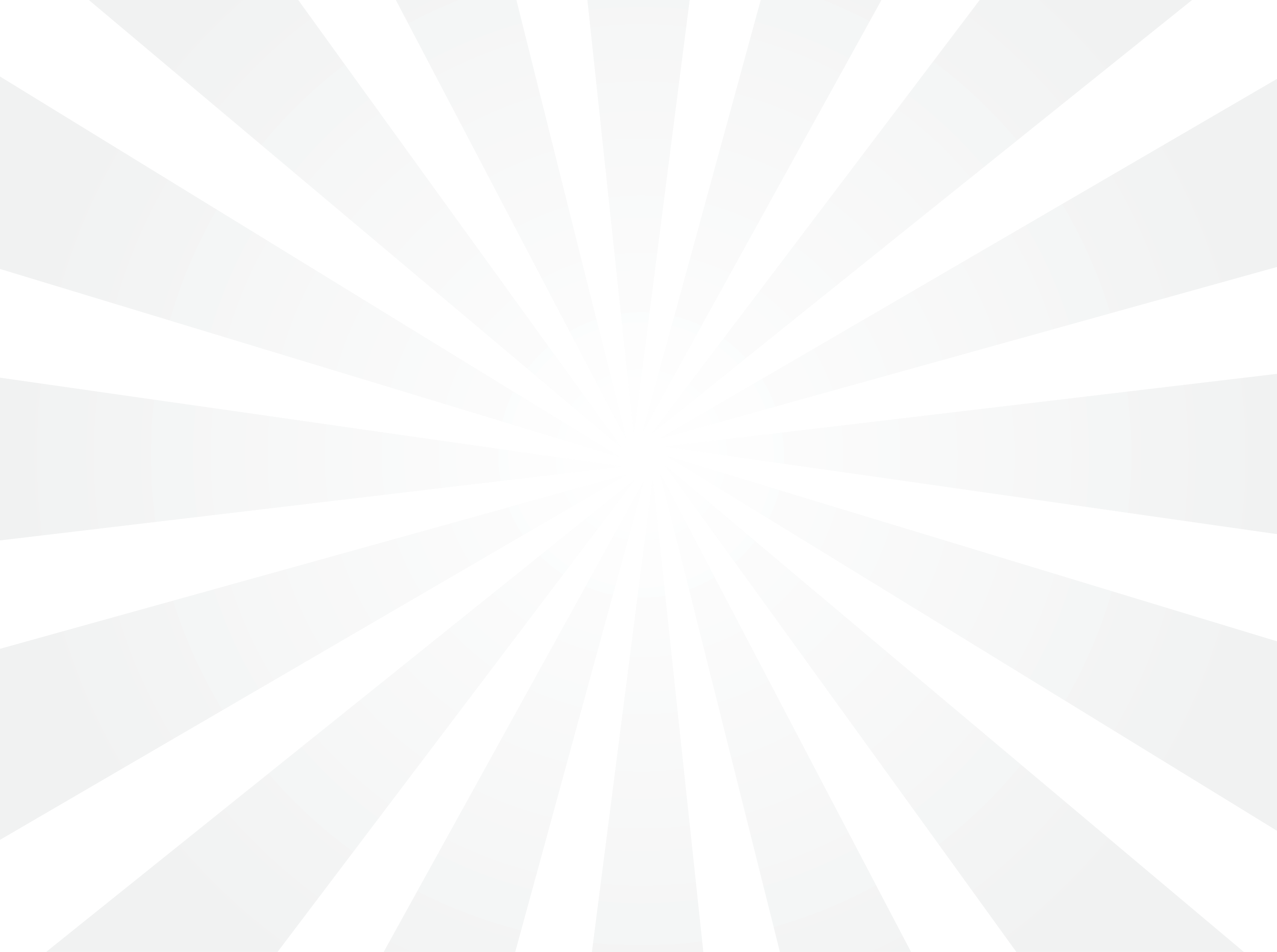 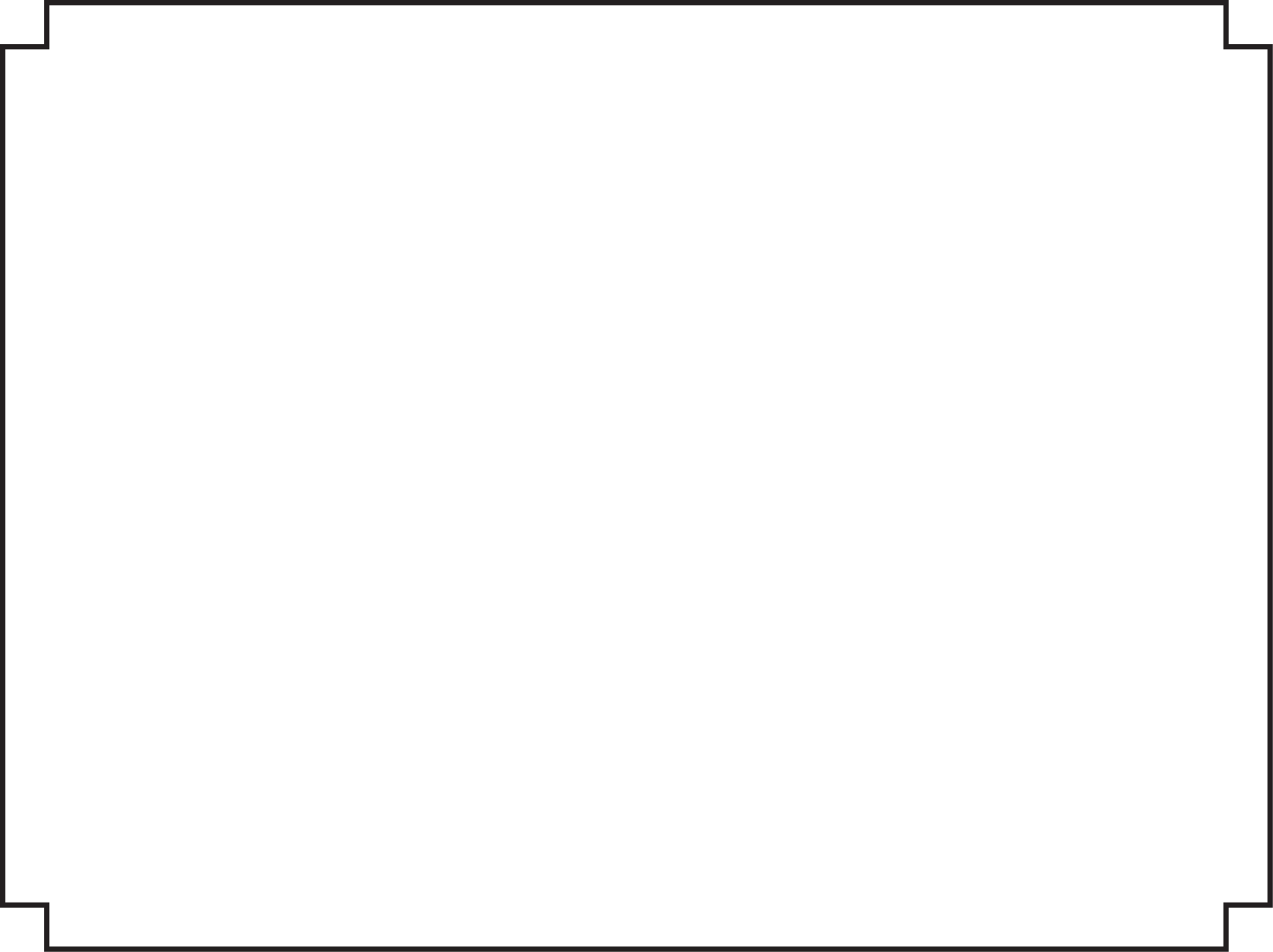 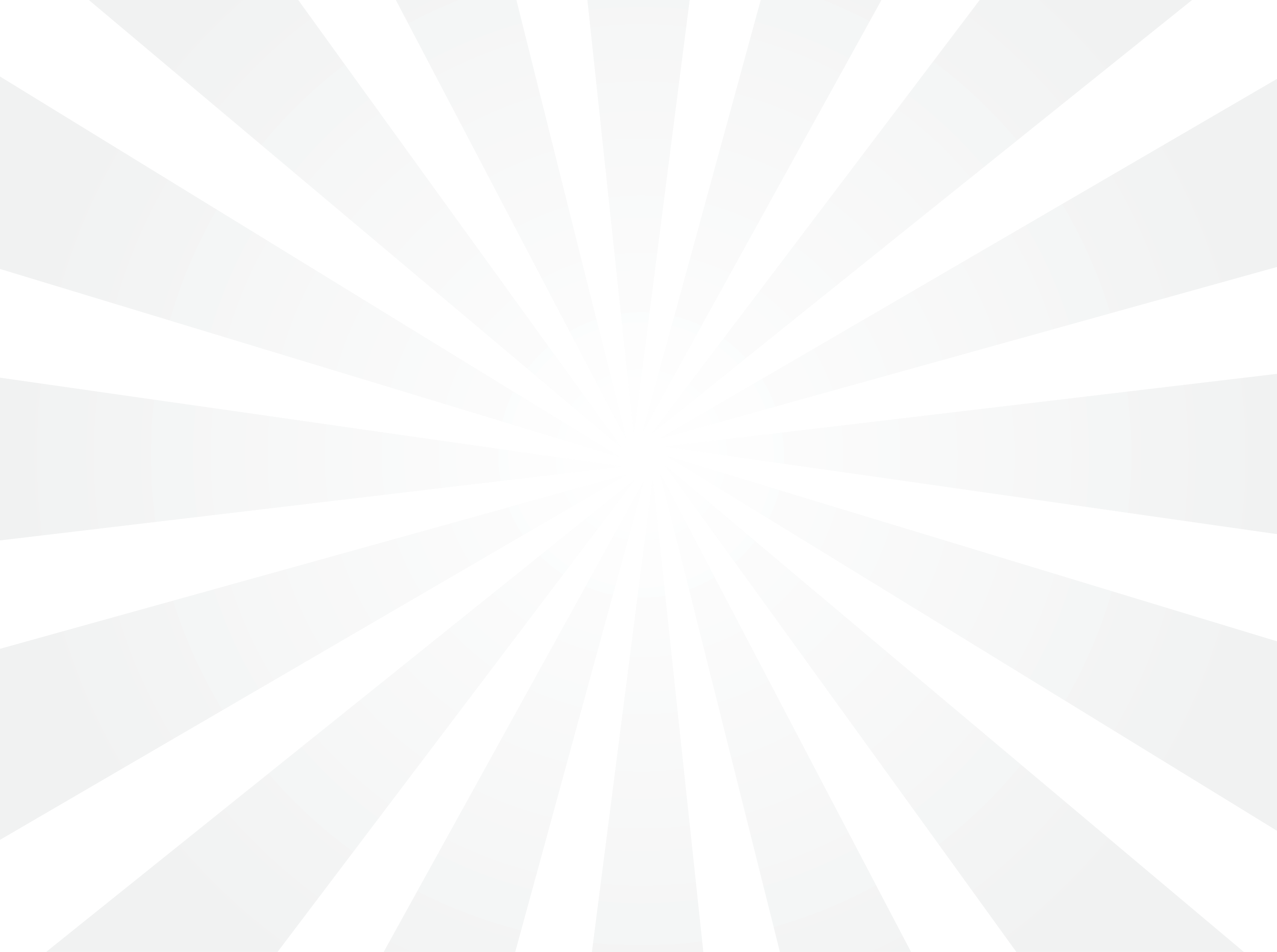 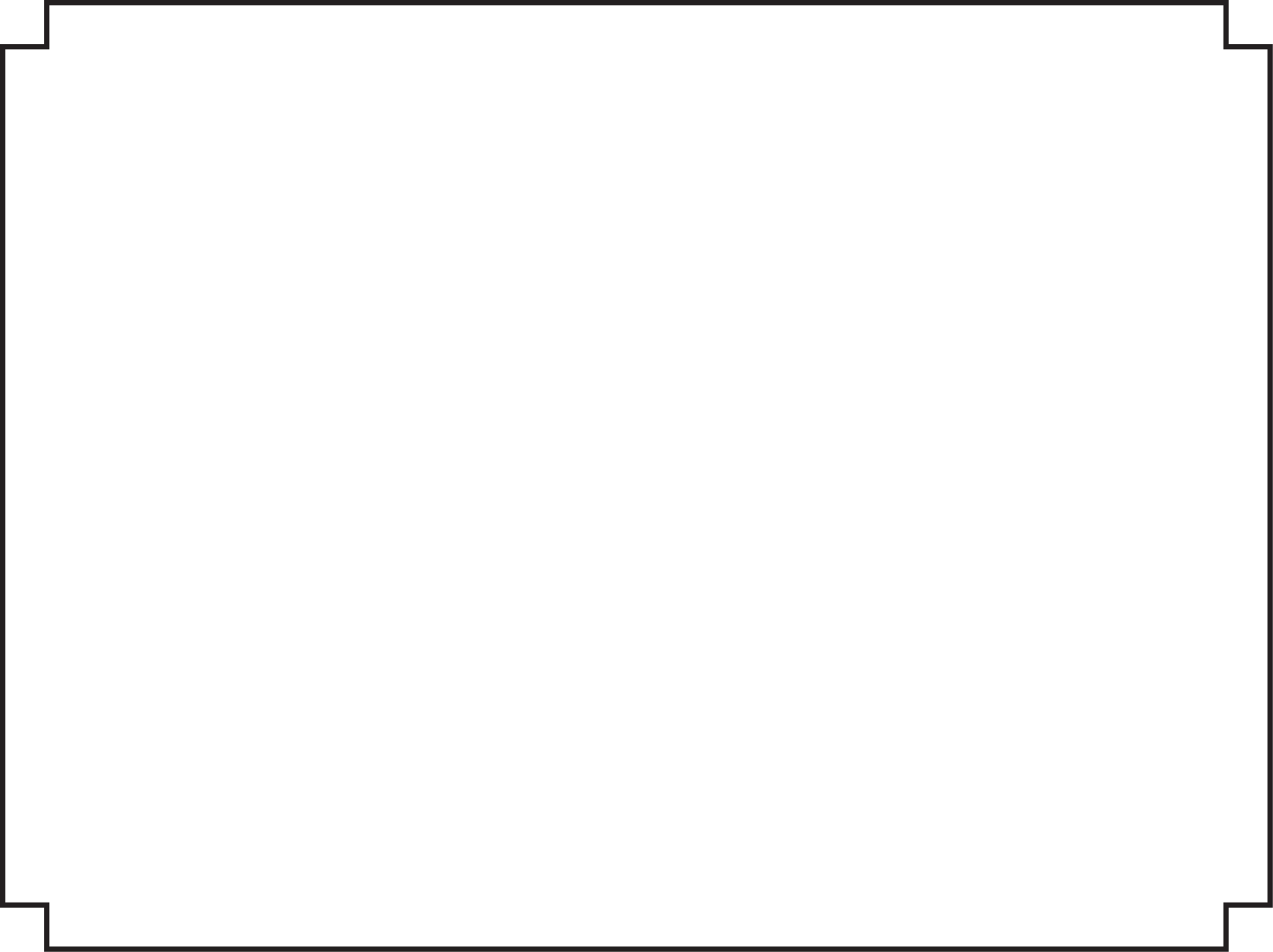 is hereby recognized for completing all three months of the Spring 2017Healthy futures challenge